Publicado en Barcelona el 19/03/2019 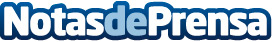 EAE Business School ofrece a sus alumnos un residencial en la Universidad de Berkeley (San Francisco) El residencial supone una inmersión en el ecosistema de Silicon Valley, a través de visitas a empresas globales y startups, y de la participación en conferencias, demo nights, pitch contests y eventos de networkingDatos de contacto:Montserrat BrosNota de prensa publicada en: https://www.notasdeprensa.es/eae-business-school-ofrece-a-sus-alumnos-un Categorias: Internacional Nacional Derecho Finanzas Telecomunicaciones Marketing Emprendedores Universidades http://www.notasdeprensa.es